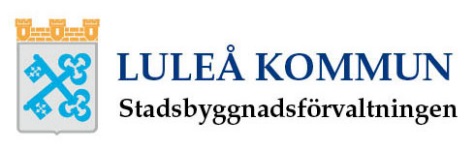 FÖRTECKNING ÖVER VAROR MED KRAV
PÅ SERVICE UNDER GARANTITIDENFÖRTECKNING ÖVER VAROR MED KRAV
PÅ SERVICE UNDER GARANTITIDENProjektnamnObjektsnummerDatumBeställare/ByggherreBeställare/ByggherreBeställare/ByggherreVarunamn/
beteckningGarantisedel nr
Serviceintervall
Placering i byggnaden
Ev kompetenskrav på servicepersonalNoteringar